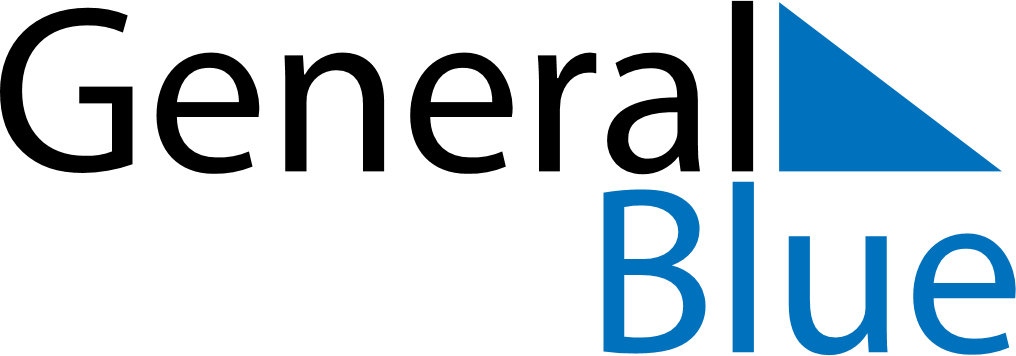 November 2028November 2028November 2028November 2028El SalvadorEl SalvadorEl SalvadorSundayMondayTuesdayWednesdayThursdayFridayFridaySaturday12334All Souls’ Day56789101011121314151617171819202122232424252627282930